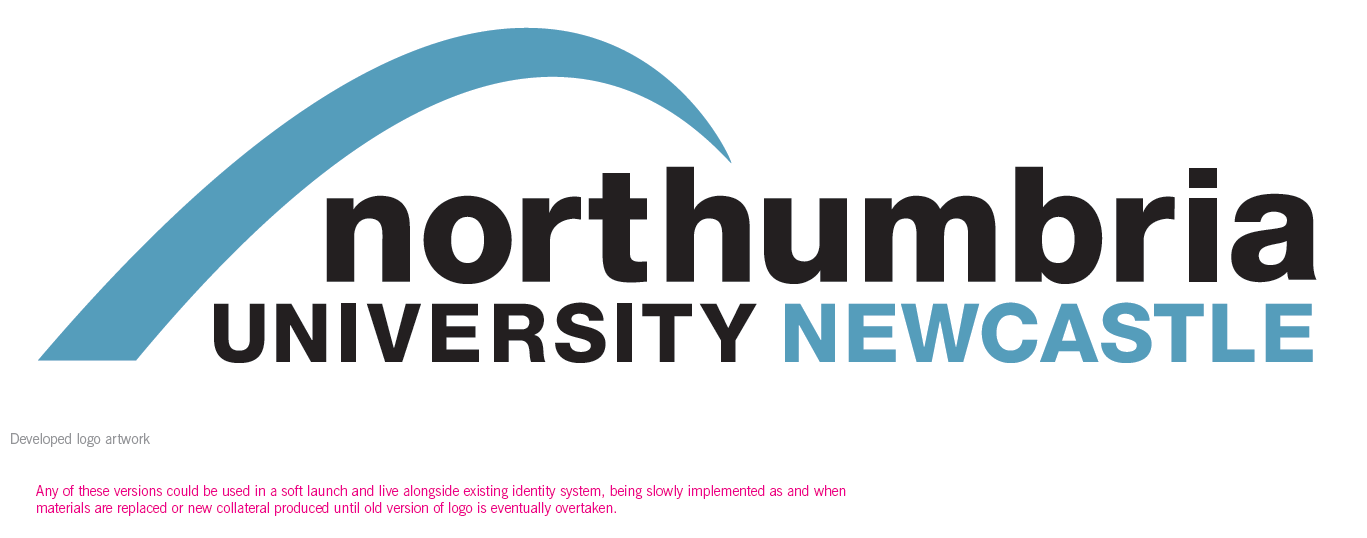 Faculty of Arts, Design and Social SciencesDepartment of Media and Communication DesignLipman BuildingNewcastle upon TyneNE1 8ST________________________	_____________________	________	Name of participant	[printed]	Signature		            Date________________________	__________________	________	Researcher		[printed]	Signature	   	            DateContact Dr Jo Briggs, jo.briggs@northumbria.ac.ukThis work is licenced under the Creative Commons Attribution-Non-Commercial-Share Alike 2.0 UK: England & Wales License. To view a copy of this licence, visit http://creativecommons.org/licenses/by-nc-sa/2.0/uk/Please tick the appropriate boxesYesNoTaking PartI have read and understood the project information sheet dated April 2014.	I have been given the opportunity to ask questions about the project. I agree to take part in the project.  Taking part in the project will include being interviewed and audio recorded.I understand that my taking part is voluntary; I can withdraw from the study prior to publication of any research .Use of the information I provide for this project onlyI understand my personal details such as email address, phone number and address will not be revealed to people outside the project.I understand that my words may be quoted in publications, reports, web pages, and other research outputs.Please choose one of the following two options:I would like my real name used in the above I would not like my real name to be used in the above.